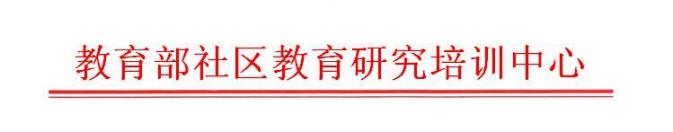 关于举办“优秀家庭教育案例 ”征集活动的通知各省市社区教育指导中心以及社区教育有关单位：为深入贯彻落实党的二十大精神、习近平总书记关于教育和  家庭家教家风建设的重要论述，落实《教育部等十三部门关于健  全学校家庭社会协同育人机制的意见》、以及全国妇联、教育部  等十一部门《关于指导推进家庭教育的五年规划(2021-2025  年）》 等文件要求，弘扬中华优秀传统文化，坚持科学养育观念，发挥  好家庭教育在立德树人以及校家社协同育人中的重要作用，教育  部社区教育研究培训中心将举办“优秀家庭教育案例 ”征集活动  （以下简称“征集活动 ”），汇聚并展示家庭教育中的优秀经验。 现将有关事宜通知如下：一、征集对象各省（区、市）社区教育机构以及开展社区教育的普通高校、 开放大学、职业院校等院校的学生、社区教育工作者以及社区居 民的经典案例。二、征集主题围绕家教家风，征集活动设置 9 类主题，参与者也可以自选 主题，具体要求如下：1.言传身教篇：加强家风建设，言传身教、树好榜样，在构 建文明和睦家庭环境、培育积极健康家庭文化、营造共同学习家 庭氛围、打造和谐邻里社区关系等方面的感人故事和经验做法。2. 习惯养成篇：注重孩子的习惯养成，聚焦生活习惯、行为 习惯和学习习惯，在培养孩子热爱阅读、独立作业、参与劳动、 喜好运动、勤俭节约、守时守信等习惯方面的感人故事和经验做 法。3. 品行塑造篇：注重孩子的品行塑造，帮助孩子扣好“人生 第一粒扣子 ”，在教育孩子爱党爱国、诚实友善、团结互助、遵 纪守法、遵守公序良俗等方面的感人故事和经验做法。4.生命安全篇：坚持生命至上，帮助孩子了解、珍爱、敬畏、 感恩生命，在普及灾难逃生知识、维护孩子健康心理、引导学生 正确对待挫折、教授学生情绪调节方法等方面的感人故事和经验 做法。5.特殊关爱篇：关注弱势群体，关爱农村留守儿童、残疾儿 童、孤儿和特殊家庭儿童等困境儿童，针对具有特殊家庭、特殊 体质、特殊心理和特殊行为特征的孩子，在教育帮扶、特别关爱、 综合治理等方面的感人故事和经验做法。6.疑难破解篇：围绕因为代际沟通、观念差异、个性特点而 产生的家庭教育问题或冲突，分享解决过程中给孩子、家长、教 师、家庭教育工作者等对象带来的成长和改变，在缓解亲子矛盾、 克服学习焦虑、疏导心理问题等方面的感人故事和经验做法。7.家教指导篇：树立科学育儿观、成才观，指导家长全面关 注孩子的生理、心理、智力发展状况，在建设“有爱 ”家庭、建立民主关系、尊重自主选择、提高陪伴质量、避免盲目攀比、唤 醒学习意愿、鼓励参与家庭事务等方面的感人故事和经验做法。8.家校社共育篇：注重学校家庭社会协同育人，发挥学校教 育、家庭教育和社会教育有机衔接、协同配合，在提高家庭教育 水平、主动协同学校教育、引导子女体验社会、引导子女体验社 会、推进社会资源开放共享、净化社会育人环境等方面的感人故 事和经验做法。9.其他家教家风篇。上述 8 类主题之外的家庭教育、优良家 风建设范围内的感人故事和经验做法。三、作品要求聚焦以上 9 类主题，以故事讲述或经验总结的形式，梳理形 成具有典型意义、示范作用的教育案例，案例作品须包括文稿和 短视频。1.“优秀家庭教育案例 ”文稿。根据所选主题，撰写 1500   字左右的word 文稿，格式参见《附件 2“优秀家庭教育案例 ” 文稿》格式样例，文稿可自行配图。2.“优秀家庭教育案例 ”短视频。将参与征集的案例制作成 视频，主要内容与文稿一致，形式不限，可以采用文字解说、视 频+配音、真人口述、情景剧、访谈等形式。视频作品要求画面 清晰、构图合理、声音清楚、光线良好、无明显抖动。总时长在 5 分钟以内，mp4 格式，不超过 500M ，版式为横版 16:9（无黑 边）,  清晰度为 1920*1080p  或以上。3.文稿、配图和短视频须为作者原创，无版权争议，严禁抄 袭、剽窃，不得侵犯他人合法权益。所有投稿作品画面中请勿出 现添加的水印、LOGO  等能够识别个人或者单位信息的符号。4.参与征集活动将视为完成以下授权：允许主办方拥有作品 的发表权、复制权、信息网络推广传播权和汇编权。四、活动规程征集活动分为省级社区教育指导机构初审推荐和教育部社 区教育研究培训中心推介展示两个阶段。1.案例初审推荐（2024 年 5 月至 9 月初）各省级社区教育指导机构根据实际情况积极动员社区教育   机构以及开展社区教育的普通高校、开放大学、职业院校等院校   师生、社区教育工作者和百姓参加征集活动，自行组织初审工作， 并于 2024 年 9 月 1  日前由各省级社区教育指导机构推选出参与   “ 中心 ”推介展示的案例作品，将《附件 1“优秀家庭教育案例 ” 推荐作品汇总表》和案例作品以及活动组织情况、相关图片通过   中国社区教育网专题栏目上传，推荐作品汇总表需要加盖推荐单   位公章。为提高案例质量，参与单位前期可以组织相关培训。各   省级社区教育指导机构推荐的“优秀家庭教育案例 ”作品不超过   3 份。请各参与单位尽快确定活动联系人，请联系人尽快扫码加入 活动联络群。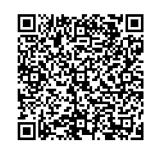 社区教育指导中心群2.推介展示（2024 年 9 月至 11 月初）2024 年 9 月至 10 月，将组织专家对案例作品进行推介，内 容包括案例文稿（权重为 40%）和案例短视频（权重为60%）。入选案例择时将在社区教育工作推进或成果展示展示活动 中现场展示。同时，将通过中国社区教育网、网上社区教育大讲 堂等平台推介共享，并为优秀案例颁发入选通知书。五、材料提交要求此次征集活动的所有材料请各省（区、市）社区教育指导机 构于 9 月 1 日前通过中国社区教育网 http://www.shequ.edu.cn 专 题栏目上传,（平台账号和密码另行通知），平台将于 8 月初开 放上传。平台上传附件包括：（1）汇总表。附件 1“优秀家庭教育案例 ”推荐作品汇总 表 word 版和盖章扫描版，命名方式均为： × ×省级社区教育指 导机构“优秀家庭教育案例 ”推荐作品汇总表，请省级社区教育 指导机构填写相应的汇总表上报；（2）案例作品（不超过 3 套）。每套作品包括《附件 2 “优 秀家庭教育案例 ”文稿》和“优秀家庭教育案例 ”短视频，文稿 和短视频命名方式均为：所属省级社区教育指导机构+所属主题+ 作者姓名+作品名称；（3）组织单位材料。请各省级社区教育指导机构提交案例 初选工作的相关资料，如活动组织的图片、视频、文字材料等， 材料请打包发送，命名方式：× ×省级社区教育指导机构“优秀 家庭教育案例 ”组织材料。六、工作要求教育部社区教育研究培训中心将组织专家对各省级社区教育指导机构初审推荐的案例作品进行推介。请各省级社区教育指 导机构成立工作组，按要求组织并完成案例初选工作，按时提交 各项材料，做好宣传推广，确定专门人员负责本省级单位初选的 组织和联络工作。本次征集活动将与国家开放大学面向开放大学 师生的“优秀家庭教育案例征集 ”活动同期举办，一份案例作品 不能重复申报。八、联系方式1.教育部社区教育研究培训中心李慧勤：（010）66490406 、胡洋：（010）664906062. 中国社区教育网平台报送杨  凯：13621169648附件1. “优秀家庭教育案例 ”推荐作品汇总表（省级社区教育指导机 构）2.“优秀家庭教育案例 ”文稿3.“优秀家庭教育案例 ”作品评价指标教育部社区教育研究培训中心 2024 年 5 月 20  日附件 1“优秀家庭教育案例 ”推荐作品汇总表（省级社区教育指导机构）省级社区教育指导机构名称：              联系人姓名：          联系人手机号：            单位公章：教育部社区教育研究培训中心印制附件 2“优秀家庭教育案例 ”文稿一、个人简况表二、文稿正文附件 3“优秀家庭教育案例 ”作品评价指标序 号姓名性别出生 年月推荐社区教育 指导机构所在 单位所学 专业学历 层次作品 主题作品 名称初审 排序123案例所属 主题案例作品 标题参与者  基本信息姓    名性    别参与者  基本信息出生年月所学专业参与者  基本信息学历层次学    号（仅国家开放大 学分部学生参与者  基本信息手 机 号电子邮箱参与者  基本信息微 信 号指导教师（仅分部学生填  写、不超过 2 名）参与者  基本信息通讯地址声明及  约定事项1.  参与者保证参加作品确由报名者原创，绝无侵害他人著作权 或违反其它法律事宜，如有抄袭或仿冒情况，经评议专家组裁决认 定后，除取消其资格外，并在系统内给予通报。若有第三方对作品 版权问题提出声明或异议，参与者应对作品可能引发的法律事务负 全部责任，国家开放大学（教育部社区教育研究培训中心）不承担 相关法律责任。2.  参与者同意无偿授权主办单位，在与本征集活动相关的一切 活动中重制、出版或发表作品，同意国家开放大学（教育部社区教 育研究培训中心）在保证本人对作品享有署名权的前提下无偿将该 作品用于教学活动（包括编辑、出版、发行相应的教学资源等）, 同意在使用过程中不通知本人而对该作品进行必要的修改和加工。3.  参与者对上述各项声明及约定，均无任何异议。参与者签名：年  月  日1.  参与者保证参加作品确由报名者原创，绝无侵害他人著作权 或违反其它法律事宜，如有抄袭或仿冒情况，经评议专家组裁决认 定后，除取消其资格外，并在系统内给予通报。若有第三方对作品 版权问题提出声明或异议，参与者应对作品可能引发的法律事务负 全部责任，国家开放大学（教育部社区教育研究培训中心）不承担 相关法律责任。2.  参与者同意无偿授权主办单位，在与本征集活动相关的一切 活动中重制、出版或发表作品，同意国家开放大学（教育部社区教 育研究培训中心）在保证本人对作品享有署名权的前提下无偿将该 作品用于教学活动（包括编辑、出版、发行相应的教学资源等）, 同意在使用过程中不通知本人而对该作品进行必要的修改和加工。3.  参与者对上述各项声明及约定，均无任何异议。参与者签名：年  月  日1.  参与者保证参加作品确由报名者原创，绝无侵害他人著作权 或违反其它法律事宜，如有抄袭或仿冒情况，经评议专家组裁决认 定后，除取消其资格外，并在系统内给予通报。若有第三方对作品 版权问题提出声明或异议，参与者应对作品可能引发的法律事务负 全部责任，国家开放大学（教育部社区教育研究培训中心）不承担 相关法律责任。2.  参与者同意无偿授权主办单位，在与本征集活动相关的一切 活动中重制、出版或发表作品，同意国家开放大学（教育部社区教 育研究培训中心）在保证本人对作品享有署名权的前提下无偿将该 作品用于教学活动（包括编辑、出版、发行相应的教学资源等）, 同意在使用过程中不通知本人而对该作品进行必要的修改和加工。3.  参与者对上述各项声明及约定，均无任何异议。参与者签名：年  月  日1.  参与者保证参加作品确由报名者原创，绝无侵害他人著作权 或违反其它法律事宜，如有抄袭或仿冒情况，经评议专家组裁决认 定后，除取消其资格外，并在系统内给予通报。若有第三方对作品 版权问题提出声明或异议，参与者应对作品可能引发的法律事务负 全部责任，国家开放大学（教育部社区教育研究培训中心）不承担 相关法律责任。2.  参与者同意无偿授权主办单位，在与本征集活动相关的一切 活动中重制、出版或发表作品，同意国家开放大学（教育部社区教 育研究培训中心）在保证本人对作品享有署名权的前提下无偿将该 作品用于教学活动（包括编辑、出版、发行相应的教学资源等）, 同意在使用过程中不通知本人而对该作品进行必要的修改和加工。3.  参与者对上述各项声明及约定，均无任何异议。参与者签名：年  月  日（要求：包括故事的主体内容，结合家庭教育对故事进行分析和反思等内容。小四号宋体，行距 22 磅，1500 字左右，可自行配图和附页。）维度指标要素描述案例文稿（word 文档） 40 分积极向上 （5分）家庭教育故事政治方向正确，符合社会主义核心价值观， 符合党的教育方针。案例文稿（word 文档） 40 分主题聚焦 （10 分）1.所选故事紧紧围绕家教家风，聚焦 9 类主题； 2.具体内容准确反映所选主题。案例文稿（word 文档） 40 分案例内容 （15 分）1.故事内容充实，情感真挚，生动形象； 2.故事具有代表性和示范意义；3.能够结合家庭教育相关理论进行有深度的分析和反思。案例文稿（word 文档） 40 分书面表达 （10 分）1.表达清晰，有逻辑性，语言通畅准确，中心思想明确； 2.词汇句式丰富，富有文采和创意。短视频(5 分钟) 60 分表现形式 （15 分）1.能够合理选用表达媒体，体现出不同媒体的优势； 2.表现顺畅，完成度高；3.表现形式具有一定的创意。短视频(5 分钟) 60 分语言表达 （25 分）1.视频讲述紧贴故事文稿，主题突出； 2.普通话标准、语言规范；3.表达流畅，逻辑性强，无科学性错误；4.采用适当得体的肢体语言，仪表端庄，音画配合度高； 5.所选素材积极向上，无版权争议。短视频(5 分钟) 60 分整体评价 （20 分）1.节奏和时间把握得当； 2.画面清晰，音量适中； 3.整体讲述生动形象；4.故事主题和故事内容积极向上。